PROPOSAL APT Member Administrations propose a new resolution, which aims to consolidate the work done relating to IoT by the three ITU Sectors to facilitate the development and adoption of IoT, especially in developing countries.ADD	ACP/22A12/1DRAFT NEW RESOLUTION [ACP-2] Promoting the Adoption of 
Internet of Things (IoT) Platforms, Applications and ServicesThe World Telecommunication Development Conference (Buenos Aires, 2017)recalling Resolution 139 (rev., Busan, 2014) of the Plenipotentiary Conference (PP) on use of telecommunications/information and communication technologies to bridge the digital divide and build an inclusive information society;b)	Resolution 197 (Busan, 2014) of the PP on facilitating the IoT to prepare for a globally connected world;c)	Resolution 200 (Busan, 2014) of the PP on Connect 2020 Agenda for global telecommunication/information and communication technology development;d)	Resolution 77 (Dubai, 2014) of the WTDC on broadband technology and applications for greater growth and development of telecommunication/information and communication services and broadband connectivity;e)	ITU-R 66 (Geneva, 2015) of the Radiocommunication Assembly on studies related to wireless systems and applications for the development of the Internet of Things (IoT);f)	Resolution 98 (Hammamet, 2016) of the World Telecommunication Standardisation Assembly on enhancing the standardisation of Internet of Things and smart cities and communities for global development,recognizinga)	that ITU is the leading United Nations agency for information and communication technologies (ICTs);b)	the potential of ICTs as a key enabler of socio-economic development which can be further harnessed to achieve the 17 Sustainable Development Goals (SDGs) adopted in Resolution 70/1 of the United Nations General Assembly; c)	the WSIS +10 Review Process, in particular Resolution 70/125 of the United Nations General Assembly (UNGA) on the overall review of the implementation of the outcomes of World Summit on the Information Society (WSIS) and the WSIS +10 Statement on the Implementation of WSIS Outcomes;d)	the work of the ITU-D Study Group Question 1/2 on “Creating the Smart Society: Social and Economic Development through ICT Applications”, ITU-T Study Group 20 (SG20) on “IoT Standards and its Applications including Smart Cities and Communities”, and other relevant ITU-R studies, including on the technical and operational aspects of radio networks and systems for IoT,notinga)	that the application of IoT will bring about significant benefits in many different sectors, including but not limited to energy, transportation, health, agriculture, etc;b)	that the use of the IoT will be more pervasive and far-reaching due to the wide-ranging applications in both ICT and non-ICT sectors; c)	that the development of IoT will hinge upon the active participation of governments, industry and other relevant organisations and stakeholders;d)	that special attention should be given to developing countries, especially Least Developed Countries (LDCs), Small Island Developing States (SIDS), Landlocked Developing Countries (LDCs), as they may have limited resources to build an inclusive society,resolves 1	for the ITU-D to promote the development of IoT platforms and adoption of IoT applications and services, which would contribute to the achieving of the SDGs and the Connect 2020 Agenda;2	for the ITU-D, in collaboration with ITU-T and ITU-R to continue studying the various aspects of IoT to support Member States, in particular the developing countries, to maximize the benefits of IoT in advancing socio-economic development while addressing the potential challenges of IoT deployment,instructs the Director of the Telecommunication Development Bureau1	to support Member States, in particular the developing countries, in adopting IoT applications and services through capacity building which aims to facilitate the development of enabling environments and infrastructure;2	to facilitate discussions and exchange of best practices through the organization of workshops and training programmes on IoT platforms, applications and services;3	to strengthen cooperation with relevant organisations and stakeholders, including the industry, to encourage the development and adoption of IoT platforms, applications and services; 4	to work closely with the Directors of the Radiocommunication Bureau (BR) and the Telecommunication Standardization Bureau (TSB) to provide assistance to Member States on the use and interpretation of ITU Recommendations;5	to consolidate the work done within the ITU relating to IoT, including studies conducted on technology and standards as well as recommendations on policy and regulation, so as to facilitate the development and adoption of IoT platforms, applications and services; 6	to disseminate recommendations, guidelines and outcomes from related studies to Member States,invites Member States1	to undertake efforts to develop and implement appropriate policies, regulations, standards that would foster an enabling environment for the development and adoption of IoT platforms, applications and services;2	to participate actively in regional and global programmes and fora relating to IoT.Reasons:	The Internet of Things (IoT) is a key enabler of the Information Society which offers an opportunity to transform city infrastructure, from intelligent buildings and transportation systems to smart energy and water networks.  A 2016 report estimated that up to 50 billion devices could be connected by 2020, impacting nearly every aspect of our daily lives.  Furthermore, the ITU-T has also convened a Study Group on IoT and its applications including smart cities and communities (SG20) to work on standardisation requirements of the IoT technologies.There is currently no existing WTDC resolutions which focuses on IoT. APT Members note that possible related resolutions such as Res. 50 (Optimal Integration of information and communication technologies) and Res. 77 (Broadband technology and applications for greater growth and development of telecommunications/information and communication services and broadband connectivity) do not address IoT issue. Given the development of IoT, and that ITU-R and ITU-T have their own resolutions on IoT, this is an important topic which the ITU-D needs to look at from a capacity building and policy development point of view, in close collaboration with ITU-R and ITU-T.  APT Members further note that PP Res. 197 on “Facilitating the IoT to prepare for a globally connected world” has one paragraph which instructed Director of BDT to “encourage and assist countries which need support in adopting IoT and IoT service, by providing relevant information, capacity building and best practices to enable adoption of IoT”.APT Member Administrations therefore propose a new resolution, which aims to get the BDT: i)	to consolidate all work done within ITU to help developing countries come up with best practices, ii)	to disseminate guidelines, outcomes and Recommendations from ITU studies, iii)	to strengthen cooperation with relevant stakeholders to facilitate the development and adoption of IoT applications and services, iv)	to collaborate with ITU-T and ITU-R to further study various aspects of IoT._____________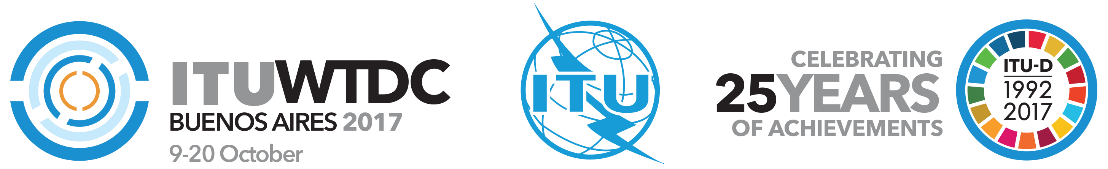 World Telecommunication Development
Conference 2017 (WTDC-17)Buenos Aires, Argentina, 9-20 October 2017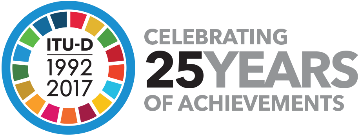 PLENARY MEETINGPLENARY MEETINGAddendum 12 to
Document WTDC-17/22-E29 August 2017Original: EnglishAsia-Pacific Telecommunity Member AdministrationsAsia-Pacific Telecommunity Member AdministrationsAsia-Pacific Telecommunity Member AdministrationsNew Resolution - Promoting the Adoption of 
Internet of Things (IoT) Platforms, Applications and ServicesNew Resolution - Promoting the Adoption of 
Internet of Things (IoT) Platforms, Applications and ServicesNew Resolution - Promoting the Adoption of 
Internet of Things (IoT) Platforms, Applications and ServicesPriority area:	-	Resolutions and recommendationsSummary:The Internet of Things (IoT) is a key enabler of the Information Society which offers an opportunity to transform city infrastructure, from intelligent buildings and transportation systems to smart energy and water networks.  A 2016 report estimated that up to 50 billion devices could be connected by 2020, impacting nearly every aspect of our daily lives.  Furthermore, the ITU-T has also convened a Study Group on IoT and its applications including smart cities and communities (SG20) to work on standardisation requirements of the IoT technologies.Considering the developments in IoT and the progress made since the last WTDC-14 and the various IoT related work in ITU-T and ITU-R, APT Members would like to propose a new resolution which would look at how the ITU-D can work with ITU-T and ITU-R to provide the necessary assistance to developing countries interested in IoT development and technologies.Expected results:This is a new resolution, which aims to consolidate the work done relating to IoT by the three ITU Sectors to facilitate the development and adoption of IoT, especially in developing countries.References:Resolution 197 (Busan, 2014) of the PP on facilitating the IoT to prepare for a globally connected worldITU-R 66 (Geneva, 2015) of the RA on studies related to wireless systems and applications for the development of the Internet of Things (IoT)Resolution 98 (Hammamet, 2016) of the WTSA on enhancing the standardisation of Internet of Things and Smart Cities and Communities for global development.Priority area:	-	Resolutions and recommendationsSummary:The Internet of Things (IoT) is a key enabler of the Information Society which offers an opportunity to transform city infrastructure, from intelligent buildings and transportation systems to smart energy and water networks.  A 2016 report estimated that up to 50 billion devices could be connected by 2020, impacting nearly every aspect of our daily lives.  Furthermore, the ITU-T has also convened a Study Group on IoT and its applications including smart cities and communities (SG20) to work on standardisation requirements of the IoT technologies.Considering the developments in IoT and the progress made since the last WTDC-14 and the various IoT related work in ITU-T and ITU-R, APT Members would like to propose a new resolution which would look at how the ITU-D can work with ITU-T and ITU-R to provide the necessary assistance to developing countries interested in IoT development and technologies.Expected results:This is a new resolution, which aims to consolidate the work done relating to IoT by the three ITU Sectors to facilitate the development and adoption of IoT, especially in developing countries.References:Resolution 197 (Busan, 2014) of the PP on facilitating the IoT to prepare for a globally connected worldITU-R 66 (Geneva, 2015) of the RA on studies related to wireless systems and applications for the development of the Internet of Things (IoT)Resolution 98 (Hammamet, 2016) of the WTSA on enhancing the standardisation of Internet of Things and Smart Cities and Communities for global development.Priority area:	-	Resolutions and recommendationsSummary:The Internet of Things (IoT) is a key enabler of the Information Society which offers an opportunity to transform city infrastructure, from intelligent buildings and transportation systems to smart energy and water networks.  A 2016 report estimated that up to 50 billion devices could be connected by 2020, impacting nearly every aspect of our daily lives.  Furthermore, the ITU-T has also convened a Study Group on IoT and its applications including smart cities and communities (SG20) to work on standardisation requirements of the IoT technologies.Considering the developments in IoT and the progress made since the last WTDC-14 and the various IoT related work in ITU-T and ITU-R, APT Members would like to propose a new resolution which would look at how the ITU-D can work with ITU-T and ITU-R to provide the necessary assistance to developing countries interested in IoT development and technologies.Expected results:This is a new resolution, which aims to consolidate the work done relating to IoT by the three ITU Sectors to facilitate the development and adoption of IoT, especially in developing countries.References:Resolution 197 (Busan, 2014) of the PP on facilitating the IoT to prepare for a globally connected worldITU-R 66 (Geneva, 2015) of the RA on studies related to wireless systems and applications for the development of the Internet of Things (IoT)Resolution 98 (Hammamet, 2016) of the WTSA on enhancing the standardisation of Internet of Things and Smart Cities and Communities for global development.